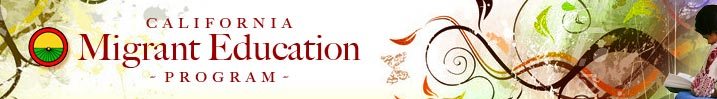 EDUCACION MIGRANTE – REGION 2Domicilio del distrito o del Area _5735 47th Ave Sacramento CA, 95824Teléfono: 916-643-7400JUNTA DEL COMITÉ CONSEJERO DE PADRES DEL DISTRITO DE Sacramento PROGRAMA DE EDUCACIÓN MIGRANTEESCUELA PRIMARIA en línea por medio de ZoomMiércoles, 18 de noviembre del 2020 5:30 p.m.-7:00 p.m.                                                ZOOM link https://bcoe.zoom.us/j/97815084137AGENDABienvenida y presentación de los miembros-  Azarel Iniguez Multilingual Literacy CoordinadorRepaso de la agenda- Azarel Iniguez Multilingual Literacy CoordinatorNormas para la reuniónSe leerá la acta-  las minutas de la junta del 21 de octubre  Anuncios Del distrito / anuncios de padresNegocios NuevosNominaciones y Elecciones del comité de padres para Secretaria/o y alternantesCompletar Directorio de nuevos oficialesPresentaciones/Reportes: Requisitos de como calificar para el programa migrante/Servicios (reclutadora)Resultados de los exámenes de reclasificación Presentación de Salud mental – Mai Xi Lee departamento de SELRepaso de los temas seleccionados por los padres- Gabriela Las reuniones del año escolar serán:  enero 27, febrero 24, marzo 24, abril 28 y mayo 26, 2021Clausura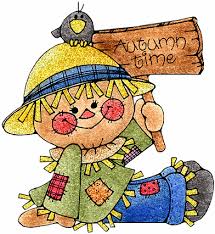 